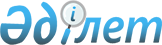 "Шығыс Қазақстан облысының су объектiлерi мен су шаруашылығы құрылыстарындағы көпшiлiктiң демалуына, туризм мен спортқа арналған жерлерін белгілеу туралы" Шығыс Қазақстан облысы әкімдігінің 2016 жылғы 22 желтоқсандағы № 393 қаулысына өзгеріс енгізу туралыШығыс Қазақстан облысы әкімдігінің 2023 жылғы 13 маусымдағы № 136 қаулысы. Шығыс Қазақстан облысының Әділет департаментінде 2023 жылғы 13 маусымда № 8867-16 болып тіркелді
      Шығыс Қазақстан облысының әкімдігі ҚАУЛЫ ЕТЕДІ:
      1. "Шығыс Қазақстан облысының су объектiлерi мен су шаруашылығы құрылыстарындағы көпшiлiктiң демалуына, туризм мен спортқа арналған жерлерін белгілеу туралы" Шығыс Қазақстан облысы әкімдігінің 2016 жылғы 22 желтоқсандағы № 393 қаулысына (Нормативтік құқықтық актілерді мемлекеттік тіркеу тізілімінде № 4845 болып тіркелген) мынадай өзгеріс енгізілсін:
      көрсетілген қаулының қосымшасы осы қаулының қосымшасына сәйкес жаңа редакцияда жазылсын.
      2. "Шығыс Қазақстан облысының табиғи ресурстар және табиғат пайдалануды реттеу басқармасы" мемлекеттік мекемесі Қазақстан Республикасының заңнамасында белгіленген тәртіппен:
      1) осы қаулының аумақтық әділет органында мемлекеттік тіркелуін;
      2) осы қаулыны ресми жарияланғаннан кейін Шығыс Қазақстан облысы әкімінің интернет-ресурсында орналастырылуын қамтамасыз етсін;
      3. Осы қаулының орындалуын бақылау облыс әкімінің агроөнеркәсіптік кешен мәселелері жөніндегі орынбасарына жүктелсін;
      4. Осы қаулы оның алғашқы ресми жарияланған күнінен кейін күнтізбелік он күн өткен соң қолданысқа енгізіледі. Шығыс Қазақстан облысының су объектiлерi мен су шаруашылығы құрылыстарындағы көпшiлiктiң демалуына, туризм мен спортқа арналған жерлер
					© 2012. Қазақстан Республикасы Әділет министрлігінің «Қазақстан Республикасының Заңнама және құқықтық ақпарат институты» ШЖҚ РМК
				
      Шығыс Қазақстан облысы әкімі

Д. Ахметов

      "Келісілді"Қазақстан Республикасының Денсаулық сақтау министрлігі Санитариялық-эпидемиологиялық бақылау комитеті Шығыс Қазақстан облысы санитариялық-эпидемиологиялық бақылау департаменті 2023 жылғы "___"_______________

      Қазақстан Республикасы Экологияжәне табиғи ресурстар министрлігі Су ресурстары комитеті Су ресурстарын пайдалануды реттеу және қорғау жөніндегі Ертіс бассейндік инспекциясы 2023 жылғы "___"_______________

      Қазақстан Республикасы Экологияжәне табиғи ресурстар министрлігі Экологиялық реттеу және бақылау комитеті Шығыс Қазақстан облысы бойынша экология департаменті2023 жылғы "___"_______________
Қаулысына қосымша
Шығыс Қазақстан 
облысы әкімдігінің 
2023 жылғы 13 маусымдағы № 136Шығыс Қазақстан 
облысы әкімдігінің
2016 жылғы "22" желтоқсанындағы
№ 393 қаулысына қосымша
    р/с
№
Су объектісінің атауы
Су объектiлерi мен су шаруашылығы құрылыстарындағы көпшiлiктiң демалуына, туризм мен спортқа арналған жерлер
Ауылдық округ, жақын орналасқан елді мекен
Өскемен қаласы
Өскемен қаласы
Өскемен қаласы
Өскемен қаласы
1
Меновное көлі
"Сол жағалау кешенінің" жағажайы
Өскемен қаласы
2
Ертіс өзені
"Самал" жағажайы
Өскемен қаласы
Риддер қаласы
Риддер қаласы
Риддер қаласы
Риддер қаласы
3
Журавлиха өзені
Көпшіліктің демалуы үшін пайдаланылатын жағажай, жүзу аймағының қоршауымен (қалқымалар, арқандар) белгіленген шекараларында
Гавань ауданы
Алтай ауданы
Алтай ауданы
Алтай ауданы
Алтай ауданы
4
Бұқтырма су қоймасы
Көпшіліктің демалуы үшін пайдаланылатын жағажай, жүзу аймағының қоршауымен (қалқымалар, арқандар) белгіленген шекараларында
Прибрежный кенті
4
Бұқтырма су қоймасы
Көпшіліктің демалуы үшін пайдаланылатын жағажай, жүзу аймағының қоршауымен (қалқымалар, арқандар) белгіленген шекараларында
Жаңа Бұқтырма кенті
Катонқарағай ауданы
Катонқарағай ауданы
Катонқарағай ауданы
Катонқарағай ауданы
5
Бұқтырма су қоймасы
Көпшіліктің демалуы үшін пайдаланылатын жағажай, жүзу аймағының қоршауымен (қалқымалар, арқандар) белгіленген шекараларында
Ново-Хайрузов ауылдық округі, Приморск ауылы
Самар ауданы
Самар ауданы
Самар ауданы
Самар ауданы
6
Бұқтырма су қоймасы
Көпшіліктің демалуы үшін пайдаланылатын жағажай, жүзу аймағының қоршауымен (қалқымалар, арқандар) белгіленген шекараларында
Құлынжон ауылдық округі, Көкжыра ауылынан 8 километр, "Ескі жағажай" учаскесі
6
Бұқтырма су қоймасы
Көпшіліктің демалуы үшін пайдаланылатын жағажай, жүзу аймағының қоршауымен (қалқымалар, арқандар) белгіленген шекараларында
Сарыбел ауылдық округі, Сарыбел ауылының маңындағы шығанақ аумағында
6
Бұқтырма су қоймасы
Көпшіліктің демалуы үшін пайдаланылатын жағажай, жүзу аймағының қоршауымен (қалқымалар, арқандар) белгіленген шекараларында
Миролюбовка ауылдық округі, "Подстанция" учаскесі
6
Бұқтырма су қоймасы
Көпшіліктің демалуы үшін пайдаланылатын жағажай, жүзу аймағының қоршауымен (қалқымалар, арқандар) белгіленген шекараларында
Құлынжон ауылдық округі, Құлынжон ауылы, Құлынжон өткелінің ескі паром айлағы ауданында
6
Бұқтырма су қоймасы
Көпшіліктің демалуы үшін пайдаланылатын жағажай, жүзу аймағының қоршауымен (қалқымалар, арқандар) белгіленген шекараларында
Сарыбел ауылдық округі, Новостройка ауылындағы ескі пирс ауданында
7
Лайлы су қоймасы
Көпшіліктің демалуы үшін пайдаланылатын жағажай, жүзу аймағының қоршауымен (қалқымалар, арқандар) белгіленген шекараларында
Самар ауылдық округі, Самар ауылы
8
Ешкібай су қоймасы
Көпшіліктің демалуы үшін пайдаланылатын жағажай, жүзу аймағының қоршауымен (қалқымалар, арқандар) белгіленген шекараларында
Самар ауылдық округі, Самар ауылы
Ұлан ауданы
Ұлан ауданы
Ұлан ауданы
Ұлан ауданы
9
Бұқтырма су қоймасы
Көпшіліктің демалуы үшін пайдаланылатын жағажай, жүзу аймағының қоршауымен (қалқымалар, арқандар) белгіленген шекараларында,
Тарғын ауылдық округі, Манат ауылы
10
Тайынты өзеніндегі су қоймасы
Көпшіліктің демалуы үшін пайдаланылатын жағажай, жүзу аймағының қоршауымен (қалқымалар, арқандар) белгіленген шекараларында
Тарғын ауылдық округі, Төменгі Тайынты ауылы, Асубұлақ кенті
11
Шыбындыкөл көлі
Көпшіліктің демалуы үшін пайдаланылатын жағажай, жүзу аймағының қоршауымен (қалқымалар, арқандар) белгіленген шекараларында
Тарғын ауылдық округі, Жоғарғы Тайынты ауылы
12
Сібе көлдері (Садыркөл көлі)
Көпшіліктің демалуы үшін пайдаланылатын жағажай, жүзу аймағының қоршауымен (қалқымалар, арқандар) белгіленген шекараларында
Бозанбай ауылдық округі, Алғабас ауылы
13
Сібе көлдері (Төртқара көлі)
Көпшіліктің демалуы үшін пайдаланылатын жағажай, жүзу аймағының қоршауымен (қалқымалар, арқандар) белгіленген шекараларында
Бозанбай ауылдық округі, Алғабас ауылы
14
Сібе көлдері (Шалқар көлі)
Көпшіліктің демалуы үшін пайдаланылатын жағажай, жүзу аймағының қоршауымен (қалқымалар, арқандар) белгіленген шекараларында
Бозанбай ауылдық округі, Алғабас ауылы
15
Сібе көлдері (Қоржынкөл көлі)
Көпшіліктің демалуы үшін пайдаланылатын жағажай, жүзу аймағының қоршауымен (қалқымалар, арқандар) белгіленген шекараларында
Бозанбай ауылдық округі, Алғабас ауылы
16
Дұбығалы көлі (Окуньки)
Көпшіліктің демалуы үшін пайдаланылатын жағажай, жүзу аймағының қоршауымен (қалқымалар, арқандар) белгіленген шекараларында
Таврия ауылдық округі, Гагарина ауылы